Частное учреждение образовательная организация высшего образования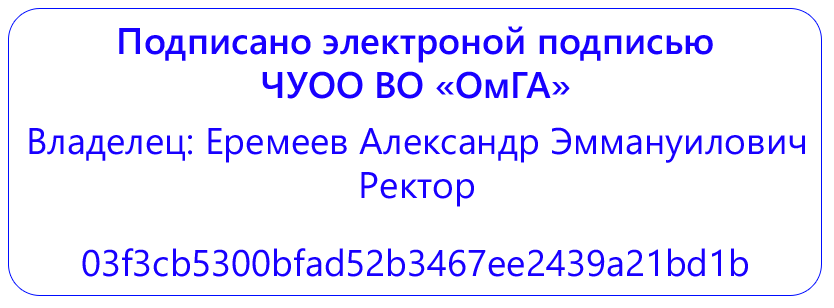 «Омская гуманитарная академия»Кафедра Педагогики, психологии и социальной работы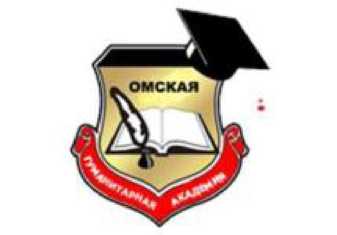 МЕТОДИЧЕСКИЕ УКАЗАНИЯ ПРАКТИЧЕСКОЙ ПОДГОТОВКИ ПРИ РЕАЛИЗАЦИИ ПРОЗВОДСТВЕННОЙ ПРАКТИКИПРОИЗВОДСТВЕННАЯ ПРАКТИКА (ПРЕДДИПЛОМНАЯ ПРАКТИКА) Направление: 44.03.01 Педагогическое образование Направленность (Профиль): Историческое образованиеОмск, 2021Составитель:К.п.н., доцент  Л.Н.КорпачеваРекомендованы решением кафедры «Педагогики, психологии и социальной работы»Протокол от 26.03.2021 №8Зав. кафедрой д.п.н., профессор ЕВ. Лопанова Методические указания предназначены для студентов Омской гуманитарной академии, обучающихся по направлению Педагогическое образование, профиль «Историческое образование».СОДЕРЖАНИЕОбщие положенияСодержание производственной практики (преддипломной практики)Научно-исследовательская деятельностьТребования к оформлению отчета производственной практики (преддипломной практики)Приложения1. Общие положенияПрактическая подготовка обучающихся в форме производственная (преддипломная) практика по направлению Педагогическое образование проводится в соответствии с ФГОС ВО, графиком учебного процесса, учебным планом. Производственная практика (Преддипломная практика) является обязательной и представляет особый вид учебных занятий, непосредственно ориентированных на профессионально-практическую подготовку обучающихся и выполнении ВКР.Раздел образовательной программы «Практика» реализуется в рамках   осуществления практической подготовки обучающихся. Практическая подготовка – это форма организации образовательной деятельности при освоении образовательной программы в условиях выполнения обучающимися определенных видов работ, связанных с будущей профессиональной деятельностью и направленных на формирование, закрепление, развитие практических навыков и компетенций по профилю «Историческое образование». Методические указания составлены в соответствии с:Федеральным законом  N 273-ФЗ - Федеральный закон от 29 декабря 2012 года N 273-ФЗ «Об образовании в Российской Федерации»; Федеральным законом  N 403-ФЗ - Федеральный закон от 2 декабря 2019 г. N 403-ФЗ «О внесении изменений в Федеральный закон «Об образовании в Российской Федерации» и отдельные законодательные акты Российской Федерации»; Приказом N 885/390, соответственно - Положением о практической подготовке обучающихся, утвержденным  приказом Министерства науки и высшего образования Российской Федерации и Министерства просвещения Российской Федерации от 5 августа 2020 г. N 885/390 (зарегистрированным  Министерством юстиции Российской Федерации 11 сентября 2020 г., регистрационный N 59778).Положением о практической подготовке обучающихся, осваивающих основные образовательные программы высшего образования – программы бакалавриата, программы магистратуры в ЧУОО ВО «Омская гуманитарная академия» (одобренным  на заседании Студенческого совета протокол № 2 от 28.09.2020 г, одобренным решением Ученого совета ЧУОО ВО «ОмГА» протокол № 2 от 28.09.2020 года, утвержденным  Председателем Ученого совета пр.№ 122 от 28.09.2020 г).Практическая подготовка обучающихся в форме производственной практики (преддипломная практика) - это вид учебной работы, направленный на расширение и закрепление теоретических знаний, полученных в процессе обучения, приобретение и совершенствование практических навыков по избранной образовательной программе, подготовку к будущей профессиональной деятельности. В ходе прохождения практической подготовки происходит актуализация знаний по всем дисциплинам, изучаемым в соответствии с учебным планом по направлению Педагогическое образование, закрепляются практические навыки, демонстрируется комплексное освоение общекультурных и профессиональных компетенций обучающихсяЦель практической подготовки в форме производственной практики (преддипломной практики): совершенствование профильных знаний и умений на основе применения теоретических знаний, полученных в период обучения, проведение обучающимся научного исследования в целях завершения подготовки выпускной квалификационной работы.К задачам практической подготовки в форме производственной практики (преддипломной практики) относятся:углубление навыков осуществления	научно-исследовательскойдеятельности;совершенствование навыков планирования и проведения научных исследований;сбор и анализ эмпирического материалаобработка полученных опытно-экспериментальных данных;сопоставление собственных результатов с имеющимися в литературе данными;завершение выпускной квалификационной работы;повышение качества коммуникативных навыков, включая речевые умения, в рамках подготовки к публичному выступлению на заседании выпускающей кафедры с целью представления результатов осуществленного исследования в формате его предзащиты.Формы и способы проведения практической подготовки в форме производственной практики (преддипломной практики)Согласно Учебному плану направления подготовки 44.03.01 Педагогическое образование производственная практика проводится путем сочетания в календарном учебном графике периодов учебного времени для проведения практик с периодом учебного времени для проведения теоретических занятий. Непрерывная форма проведения производственной практики может быть установлена только в соответствии с Индивидуальным учебным планом обучающегося.Способом проведения производственной практики для студентов очной и очно-заочной, заочной форм обучения является:стационарный - проводится в ЧУОО ВО ОмГА либо в образовательной организации, расположенной на территории г. Омска;выездной способ проведения производственной практики, при котором практика проводится вне г. Омска.Базами производственной практики (преддипломной практики) для направления подготовки 44.03.01 Педагогическое образование могут выступать образовательные организации общего среднего образования по месту жительства обучающегося.В процессе прохождения практики обучающиеся находятся на рабочих местах и выполняют часть обязанностей штатных работников, как внештатные работники, а при наличии вакансии практикант может быть зачислен на штатную должность с выплатой заработной платы. Зачисление обучающегося на штатные должности не освобождает их от выполнения программы практики.Для лиц с ограниченными возможностями здоровья прохождение практики должно учитывать состояние здоровья и требования по доступности мест прохождения практики и аудиторий для получения консультаций у руководителя. Академия и образовательная организация должны соответствовать условиям организации обучения обучающихся с ограниченными возможностями здоровья, определяющегося адаптированной образовательной программой, а для инвалидов также в соответствии с индивидуальной программой реабилитации инвалида.Под специальными условиями для прохождения практики обучающимися с ограниченными возможностями здоровья и инвалидов понимаются условия обучения таких обучающихся, включающие в себя использование специальных образовательных программ и методов обучения и воспитания, специальных учебников, учебных пособий и дидактических материалов, специальных технических средств обучения коллективного и индивидуального пользования, предоставление услуг ассистента (помощника), оказывающего обучающимся необходимую техническую помощь, проведение групповых и индивидуальных коррекционных занятий, обеспечение доступа к зданиям организаций и другие условия, без которых невозможно или затруднено освоение образовательных программ обучающимися с ограниченными возможностями здоровья и инвалидов.Организация практической подготовки в форме производственной практики (преддипломной практики)Производственная практика (преддипломная практика) студентов проходит в соответствии с учебным планом в течение 6 недель.Общее руководство практикой осуществляет Омская гуманитарная академия:заключает договоры с образовательными организациями, являющимися объектами практики;устанавливает календарные графики прохождения практики;осуществляет контроль за организацией и проведением практики, соблюдением её сроков и сроков отчетности обучающихся.Методическое руководство учебной практикой осуществляет кафедра педагогики, психологии и социальной работы.Квалификация руководителей практики соответствует квалификационным характеристикам, установленным согласно Приказу Министерства труда и социальной защиты РФ «Об утверждении профессионального стандарта «Педагог профессионального обучения, профессионального образования и дополнительного профессионального образования» от 08.09.2015 г. № 608н.Перед убытием к месту прохождения практики студент проходит инструктаж по технике безопасности, должен ознакомиться с программой практики, изучить рекомендуемую справочную и специальную литературу, проконсультироваться у руководителя практики.Обязанности кафедры, ответственной	за организацию практики(выпускающей кафедры): назначение руководителей практики из числа научнопедагогических работников, подготовка приказа о распределении студентов на практику, обеспечение предприятий и самих студентов программами практики, согласование программ практики с предприятиями-базами практики, методическое руководство, а также проведение организационного собрания студентов-практикантов и руководителей практики по разъяснению целей, содержания, порядка и контроля прохождения практики.Функции организации - базы практики и обязанности руководителя практики - представителя организации - обеспечить эффективное прохождение практики. Функции руководителя практики от организации возлагаются на руководителя образовательной организации.	Руководитель практики -представитель организации распределяет студентов по рабочим местам, контролирует соблюдение трудовой и производственной дисциплины практикантами, знакомит с организацией работ на конкретном рабочем месте, контролирует ведение дневников, подготовку отчетов, составление студентами отчетов о практике. По итогам практики руководитель практики - представитель организации готовит производственную характеристику - отзыв от организации. Данный отзыв прилагается к отчету о практике.Отзыв руководителя практики может отражать следующие моменты: характеристика студента как специалиста, овладевшего определенным набором профессиональных компетенций; способность к организаторской и образовательной деятельности, к творческому и педагогическому мышлению, инициативность и дисциплинированность, направления дальнейшего совершенствования, недостатки и пробелы в подготовке студента. Дается, как правило, качественная оценка выполнения студентом работ («отлично», «хорошо», «удовлетворительно» или «неудовлетворительно»).По завершении выполнения заданий необходимо подготовить письменный отчёт о прохождении практики. Отчет, соответствующий программе практики, индивидуальному заданию и требованиям по оформлению, следует сдать на кафедру и защитить.Подведение итогов практической подготовки в форме производственной практики (преддипломной практики).Защита отчета.Срок сдачи студентами отчета о практике устанавливается кафедрой в соответствии с учебным планом и графиком учебного процесса.Руководитель практики от кафедры проверяет отчет на соответствие программе практики, индивидуальному заданию, наличию первичных документов, отражающих деятельность организации.Итоговая дифференцированная оценка по результатам прохождения практики определяется на заседании специальной комиссии по защите отчета, состав которой определяется кафедрой, в сроки, устанавливаемые учебным планом. Перенос сроков защиты возможен только при наличии уважительных причин по письменному заявлению студента, и оформляется в установленном порядке.В процессе защиты студент должен кратко охарактеризовать организацию, являющуюся базой практики, изложить основные выводы о деятельности организации, ответить на вопросы.Основными требованиями, предъявляемыми к отчету о практике и его защите, являются:^ Выполнение программы практики, соответствие разделов отчета разделам программы.^ Самостоятельность студента при подготовке отчета.^	Соответствие заголовков и содержания разделов.^	Наличие выводов и предложений по разделам.^ Выполнение индивидуального задания, согласованного с научным руководителем.^	Соблюдение требований к оформлению отчета по практике.^	Полные и четкие ответы на вопросы комиссии при защите	отчета.Оценки, используемые при защите отчета о практике, - «отлично», «хорошо», «удовлетворительно» и «неудовлетворительно».Критерии. Для получения оценки «отлично» необходимо продемонстрировать высокий уровень по всем требованиям, предъявляемым к содержанию и оформлению отчета о практике и его защите, правильно и полно ответить на вопросы членов комиссии.Для получения оценки «хорошо» необходимо продемонстрировать средний уровень (с незначительными отклонениями) по всем требованиям, предъявляемым к содержанию и оформлению отчета о практике и его защите, правильно ответить на вопросы членов комиссии.Для получения «удовлетворительной» оценки необходимо продемонстрировать допустимый уровень (с незначительными отклонениями) по всем требованиям, предъявляемым к содержанию и оформлению отчета о практике и его защите, поверхностно ответить на вопросы членов комиссии.«Неудовлетворительно» оценивается уровень «ниже допустимого» как минимум по одному требованию, предъявляемому к содержанию и оформлению отчета о практике и его защите.Положительная оценка по результатам защиты отчёта о практике вносится в ведомость и зачетную книжку студента.Студенты, по уважительной или неуважительной причине не выполнившие программу практики, не защитившие отчеты о практике в установленный срокили получившие неудовлетворительную оценку при защите отчета, получают академическую задолженность, ликвидация которой документально оформляется и осуществляется в установленном порядке.Содержание практической подготовки в форме производственной практики (преддипломной практики)По прибытии на место практики обучающийся должен пройти инструктаж по технике безопасности (отражается в дневнике практики первым пунктом и в совместном графике (Приложение 6)), затем:ознакомиться с особенностями организации - базы практики, с учредительными документами организации, ее организационно-правовой формой;полностью выполнить задания, предусмотренные программой практики и индивидуальные задания, выданные преподавателем-руководителем практики, вести Дневник практики, записи в котором отражают проделанную работу за соответствующий период;подчиняться действующим в образовательной организации правилам внутреннего распорядка;строго соблюдать правила эксплуатации оборудования, технику безопасности, правила охраны труда и производственной санитарии в организации;регулярно информировать руководителя практики о ходе её прохождения и о возникающих проблемах;нести ответственность за выполнение работы и ее результаты, представлять в установленном порядке руководителю практики обязательные документы о прохождении практики.В соответствии с учебным планом преддипломная практика включает следующие разделы:Общее знакомство с организацией, на базе которой проводитсяпрактикаОбучающийся должен познакомиться с базой практики, быть представленным коллегам по работе, пройти инструктаж по технике безопасности и инструктаж на рабочем месте, изучить документацию, функциональные обязанности, информационное и материальное обеспечение.Организационно-подготовительный этапПланирование научно-исследовательской работы совместно с руководителем в соответствии с уже имеющимися наработками по выбранной теме исследования, сделанными в период обучения и в том числе при прохождения практик.Определение критериев, показателей и методики проведения исследования. Разработка эмпирического исследования, определение организационно-педагогических условий. Осуществление эмпирических исследований на базе образовательного учреждения.Обработка и анализ полученной информацииОбобщение работы по анализу полученных данных исследования. Обобщение работы по анализу опытных данных исследования. Завершение практической части исследования с опорой на выбранные методы и приемы. Создание в черновом виде текстового варианта ВКР и представление его научному руководителю.Подготовка и защита отчета по практике.Самооценка результативности практики. Обобщить полученные на практике результаты. Написание научных работ (тезисы, статьи). Подготовка доклада на конференцию. Подготовка электронной презентации по теме исследования. Оформление результатов проделанной в ходе практики работы в форме отчета. Прохождение предзащиты ВКР в форме выступления с докладом на заседании выпускающей кафедры.Примерные темы для проведения исследованийВоспитание  чувства  патриотизма на уроках историиРазвитие познавательного  интереса на уроках истории.  Воспитание  уважительного отношения к труду на уроках истории.Формирование целостного мировоззрения  на  уроках истории.Воспитание толерантного отношения на уроках истории.Воспитание правового поведения на уроках истории.Воспитание активной жизненной позиции на уроках истории.Развитие морального сознания  на уроках истории.Воспитание  нравственных чувств  на уроках историиВоспитание нравственного поведения  на уроках истории. Развитие умений исследовательской деятельности  на уроках истории.Развитие эстетического сознания на уроках истории.Развитие познавательных УУД на уроках историиРазвитие регулятивных УУД на уроках истории.Развитие умений  самоконтроля и  самооценки на уроках истории.Развитие понятийного мышления на уроках истории. Развитие  логического мышления на уроках истории. Развитие коммуникативных УУД на уроках истории.Формирование  базовых исторических знаний  на уроках истории. Воспитание уважения к историческому наследию народов России на уроках истории. Воспитание  чувства  патриотизма во внеурочной деятельности по историиРазвитие познавательного  интереса во внеурочной деятельности по истории.  Воспитание  уважительного отношения к труду во внеурочной деятельности по истории.Формирование целостного мировоззрения  во внеурочной деятельности по истории.Воспитание толерантного отношения во внеурочной деятельности по истории.Воспитание правового поведения во внеурочной деятельности по истории.Воспитание активной жизненной позиции во внеурочной деятельности по историиРазвитие морального сознания  во внеурочной деятельности по истории.Воспитание  нравственных чувств  во внеурочной деятельности по историиВоспитание нравственного поведения  во внеурочной деятельности по историиРазвитие умений исследовательской деятельности  во внеурочной деятельности по истории.Развитие эстетического сознания во внеурочной деятельности по истории.Развитие познавательных УУД во внеурочной деятельности по историиРазвитие регулятивных УУД во внеурочной деятельности по истории.Развитие умений  самоконтроля и  самооценки во внеурочной деятельности по истории.Развитие понятийного мышления во внеурочной деятельности по истории. Развитие  логического мышления во внеурочной деятельности по истории. Развитие коммуникативных УУД во внеурочной деятельности по истории.Примечание:Студент имеет право предложить свою тему исследования, предварительно согласовав её с заведующим кафедрой Педагогики, психологии и социальной работы и научным руководителем при условии, что эта тема относится к исторической проблематике.Наиболее интересные и содержательные работы могут быть представлены на внутривузовских и межвузовских научных конференциях, опубликованы в сборниках и периодической печати.Требования к оформлению отчета практической подготовки в форме производственной практики (преддипломной практики).Содержание отчета.При составлении отчета о практике используются дневник и материалы, накопленные по каждой изученной теме программы.Отчет по производственной практике должен иметь:титульный лист (приложение 1)содержаниетематические разделызаключениеприложения.Содержание включает наименование тематических разделов с указанием номера их начальной страницы.Во введении дается общая характеристика образовательной организации, актуальность темы исследования. Здесь также описываются задания, полученные практикантами от руководителей, указываются способы их выполнения.В тематических разделах:отражается работа с научной литературой: систематизация и оформление в соответствии с техническими требованиями библиографии исследования и аннотированного списка научных трудов по тематике исследования.указывается актуальность, цель, задачи, предмет, объект, гипотеза, методологическая и теоретическая основы исследования, методы исследования, эмпирическая база исследования.описывается модель педагогического эксперимента, организационнопедагогические условия.описываются результаты педагогического эксперимента на базе образовательного учреждения.Оформление отчётаКаждая письменная работа должна быть набрана в текстовом редакторе (с включением таблиц и иллюстраций непосредственно в текст работы) и сохранена в формате .doc в виде одного файла (начиная с титульного листа и заканчивая последней страницей). Формат страницы - А4. Текст письменной работы следует набирать, соблюдая следующие размеры полей: правое - 10 мм, верхнее и нижнее20 мм, левое - 30 мм. Тип шрифта: Times New Roman, размер: 14 pt (пунктов) (на рисунках и в таблицах допускается применение более мелкого размера шрифта, но не менее 10 pt). Текст печатается через полтора интервала, красная строка - 1,25 см. Цвет шрифта должен быть черным, необходимо соблюдать равномерную плотность, контрастность и четкость изображения по всей работе. Полужирный шрифт, курсив и подчеркнутый шрифт не применяются. Выравнивание текста - по ширине. Выравнивание таблиц и рисунков - по центру. Расстановка переносов - автоматическая.Каждая страница текста, включая иллюстрации и приложения, нумеруется арабскими цифрами по порядку без пропусков и повторений. Титульный лист включается в общее количество страниц, но номер страницы на нем не проставляется. Номера страниц проставляются в центре нижней части листа (нижнего колонтитула) без точки.Требования к оформлению отчета изложены в Положении о правилах оформления письменных работ и отчётов обучающихся ОмГА с которыми можно ознакомиться по ссылке http://omga.su/sveden/files/pol_o_prav_oform.pdfПриложение 1Частное учреждение образовательная организация высшего образования«Омская гуманитарная академия»Кафедра педагогики, психологии и социальной работыУТВЕРЖДАЮзав. кафедрой ППиСРд.п.н., профессор               / Лопанова Е.В./Задание для практической подготовки(преддипломная практика)Фамилия, Имя, Отчество студента (-ки)Направление подготовки: Педагогическое образование Направленность (профиль) программы: Историческое образованиеВид практики: Производственная практика Тип практики: Преддипломная практикаИндивидуальные задания для практической подготовки при реализации преддипломной практики:1)	__2)		__)		__)		__)		__Дата выдачи задания:		.	.20	г.Руководитель: 	Задание принял(а) к исполнению: 	ПРИМЕР ЗАДАНИЯ ПРАКТИЧЕСКОЙ ПОДГОТОВКИЧастное учреждение образовательная организация высшего образования«Омская гуманитарная академия»Кафедра педагогики, психологии и социальной работыУТВЕРЖДАЮзав. кафедрой  ППиСРд.п.н., профессор              / Лопанова Е.В./Задание для практической подготовки(преддипломная практика)Иванов Иван ИвановичФамилия, Имя, Отчество студента (-ки)Направление подготовки: Педагогическое образование Направленность (профиль) программы: Историческое образованиеВид практики: Производственная практика Тип практики: Преддипломная практика Индивидуальные задания для практической подготовки при реализации преддипломной практики:Знакомство с образовательной организацией (базой	практики).Результат: информационная справка об образовательной организации.Проведение опытно-практической работы. Результат: описание организации и хода опытно-практической работы.Описание результатов эмпирического исследования.	Результат:описание и интерпретация полученных результатов исследования.Оформление библиографического списка.Самооценка результативности практики. Обобщить полученные напрактике результаты. Подготовить тематическое выступление на заключительной конференции. Выступление на итоговой конференции. Результат: Отчёт по практике	в установленной форме. Отзыв - характеристика	групповогоруководителя с оценкой по итогам практики.Дата выдачи задания:		.	.20	г.Руководитель: 	Задание принял(а) к исполнению: 	Приложение 2Частное учреждение образовательная организация высшего образования«Омская гуманитарная академия»Кафедра Педагогики, психологии и социальной работыОТЧЕТО ПРАКТИЧЕСКОЙ ПОДГОТОВКЕ(ПРЕДДИПЛОМНАЯ ПРАКТИКА)Вид практики: Производственная практика Тип практики: Преддипломная практикаВыполнил(а): 	Фамилия И.О.Направление подготовки: 	Направленность (профиль) программы	Форма обучения:	Руководитель практики от ОмГА:Уч. степень, уч. звание, Фамилия И.О. подписьМесто прохождения практики: (адрес, контактные телефоны): 	Руководитель принимающей организации:подпись	(должность,	Ф.И.О.,	контактный	телефон)м.п.Омск, 20Приложение 3ДНЕВНИК ПО ПРАКТИЧЕСКОЙ ПОДГОТОВКЕ(ПРЕДДИПЛОМНАЯ ПРАКТИКА)Подпись обучающегося _____________________Подпись руководителя практики от организации	Приложение 4ОТЗЫВ-ХАРАКТЕРИСТИКАСтудент (ка)____________________________________________________________курса, направления подготовки__________________________________ _________________________________________________ ЧУОО ВО «ОмГА»с «___» ____________________20___г.  по «___» ____________________20___г.проходил(а) практику в_______________________________________________ ___________________________________________________________________(адрес, наименование организации)В период прохождения практической подготовки при реализации преддипломной  практики студент(ка) выполнял(а) следующие виды деятельности: ______________________________________________________________________________________________________________________________________________________________________________________________________________________________________________________________________________________________________________________________________________________________В ходе практической подготовки при реализации преддипломной  практики обнаружил(а) следующие умения и навыки:________________________________________________________________________________________________________________________________________________________________________________________________________________________________________________________________________________________________________________________________________________________________________________________________________________________________________________________________________________________________________________________________________________________________________________Замечания: ________________________________________________________________________________________________________________________________________________________________________________________________________________________________________________________________________________________
Рекомендуемая оценка _________________________________________________
Руководитель практики от принимающей организации__________________Подпись ____________________________________________________________________Должность, ФИО руководителя практики от организацииудостоверяю __________________   __________________________________________________           Подпись	                 Должность, ФИО должностного лица, удостоверившего подпись М.П.Приложение 5 Договор о практической подготовке обучающихся, заключаемый между организацией, осуществляющей образовательную деятельность, и организацией, осуществляющей деятельность по профилю соответствующей образовательной программыг.Омск								"___"_____________20___г.     Частное учреждение образовательная организация высшего образования «Омская гуманитарная академия»,								именуемое  в дальнейшем "Организация", в лице  Ректора					,действующего на основании 		Устава							,с одной стороны, и _____________________________________________________,именуем_____ в   дальнейшем    "Профильная   организация",    в      лице______________________________________________, действующего на основании______________________________________________________, с другой стороны,именуемые по отдельности "Сторона",   а вместе   - "Стороны",   заключилинастоящий Договор о нижеследующем.1. Предмет Договора1.1. Предметом настоящего Договора является организация практической подготовки обучающихся (далее - практическая подготовка).1.2. Образовательная программа (программы), компоненты образовательной программы, при реализации которых организуется практическая подготовка, количество обучающихся, осваивающих соответствующие компоненты образовательной программы, сроки организации практической подготовки, согласуются Сторонами и являются неотъемлемой частью настоящего Договора (приложением 1).1.3. Реализация компонентов образовательной программы, согласованных Сторонами в приложении № 1 к настоящему Договору (далее - компоненты образовательной программы), осуществляется в помещениях Профильной организации, перечень которых согласуется Сторонами и является неотъемлемой частью настоящего Договора (приложение № 2).2. Права и обязанности Сторон2.1. Организация обязана:2.1.1 не позднее, чем за 10 рабочих дней до начала практической подготовки по каждому компоненту образовательной программы представить в Профильную организацию поименные списки обучающихся, осваивающих соответствующие компоненты образовательной программы посредством практической подготовки;2.1.2 назначить руководителя по практической подготовке от Организации, который:обеспечивает организацию образовательной деятельности в форме практической подготовки при реализации компонентов образовательной программы;организует участие обучающихся в выполнении определенных видов работ, связанных с будущей профессиональной деятельностью;оказывает методическую помощь обучающимся при выполнении определенных видов работ, связанных с будущей профессиональной деятельностью;несет ответственность совместно с ответственным работником Профильной организации за реализацию компонентов образовательной программы в форме практической подготовки, за жизнь и здоровье обучающихся и работников Организации, соблюдение ими правил противопожарной безопасности, правил охраны труда, техники безопасности и санитарно-эпидемиологических правил и гигиенических нормативов;2.1.3 при смене руководителя по практической подготовке в 2–х дневный срок сообщить об этом Профильной организации;2.1.4 установить виды учебной деятельности, практики и иные компоненты образовательной программы, осваиваемые обучающимися в форме практической подготовки, включая место, продолжительность и период их реализации;2.1.5 направить обучающихся в Профильную организацию для освоения компонентов образовательной программы в форме практической подготовки;2.1.6 _________________(иные обязанности Организации).2.2. Профильная организация обязана:2.2.1 создать условия для реализации компонентов образовательной программы в форме практической подготовки, предоставить оборудование и технические средства обучения в объеме, позволяющем выполнять определенные виды работ, связанные с будущей профессиональной деятельностью обучающихся;2.2.2 назначить ответственное лицо, соответствующее требованиям трудового законодательства Российской Федерации о допуске к педагогической деятельности, из числа работников Профильной организации, которое обеспечивает организацию реализации компонентов образовательной программы в форме практической подготовки со стороны Профильной организации;2.2.3 при смене лица, указанного в пункте  2.2.2, в 2-х дневный срок сообщить об этом Организации;2.2.4 обеспечить безопасные условия реализации компонентов образовательной программы в форме практической подготовки, выполнение правил противопожарной безопасности, правил охраны труда, техники безопасности и санитарно-эпидемиологических правил и гигиенических нормативов;2.2.5 проводить оценку условий труда на рабочих местах, используемых при реализации компонентов образовательной программы в форме практической подготовки, и сообщать руководителю Организации об условиях труда и требованиях охраны труда на рабочем месте;2.2.6 ознакомить обучающихся с правилами внутреннего трудового распорядка Профильной организации, _____________________________________________________________________________________________________________;(указываются иные локальные нормативные акты Профильной организации)2.2.7 провести инструктаж обучающихся по охране труда и технике безопасности и осуществлять надзор за соблюдением обучающимися правил техники безопасности;2.2.8 предоставить обучающимся и руководителю по практической подготовке от Организации возможность пользоваться помещениями Профильной организации, согласованными Сторонами (приложение № 2 к настоящему Договору), а также находящимися в них оборудованием и техническими средствами обучения;2.2.9 обо всех случаях нарушения обучающимися правил внутреннего трудового распорядка, охраны труда и техники безопасности сообщить руководителю по практической подготовке от Организации;2.2.10 _____________(иные обязанности Профильной организации).2.3. Организация имеет право:2.3.1 осуществлять контроль соответствия условий реализации компонентов образовательной программы в форме практической подготовки требованиям настоящего Договора;2.3.2 запрашивать информацию об организации практической подготовки, в том числе о качестве и объеме выполненных обучающимися работ, связанных с будущей профессиональной деятельностью;2.3.3 __________________(иные права Организации).2.4. Профильная организация имеет право:2.4.1 требовать от обучающихся соблюдения правил внутреннего трудового распорядка, охраны труда и техники безопасности, режима конфиденциальности, принятого в Профильной организации, предпринимать необходимые действия, направленные на предотвращение ситуации, способствующей разглашению конфиденциальной информации;2.4.2 в случае установления факта нарушения обучающимися своих обязанностей в период организации практической подготовки, режима конфиденциальности приостановить реализацию компонентов образовательной программы в форме практической подготовки в отношении конкретного обучающегося;2.4.3 ___________(иные права Профильной организации).3. Срок действия договора3.1. Настоящий Договор вступает в силу после его подписания и действует до полного исполнения Сторонами обязательств.4. Заключительные положения4.1. Все споры, возникающие между Сторонами по настоящему Договору, разрешаются Сторонами в порядке, установленном законодательством Российской Федерации.4.2. Изменение настоящего Договора осуществляется по соглашению Сторон в письменной форме в виде дополнительных соглашений к настоящему Договору, которые являются его неотъемлемой частью.4.3. Настоящий Договор составлен в двух экземплярах, по одному для каждой из Сторон. Все экземпляры имеют одинаковую юридическую силу.Адреса, реквизиты и подписи СторонПриложение 6 Частное учреждение образовательная организация высшего образования «Омская гуманитарная академия» СОВМЕСТНЫЙ  РАБОЧИЙ ГРАФИК (ПЛАН) ПРОГРАММЫ ПРАКТИЧЕСКОЙПОДГОТОВКИ (ПРЕДДИПЛОМНАЯ ПРАКТИКА) _______________________________________________________________________________________(Ф.И.О. обучающегося)Направление подготовки: Педагогическое образование                          Направленность (профиль) программы Историческое образование Вид практики: Производственная практика Тип практики: Преддипломная практика Руководитель практики от ОмГ А	(Уч. степень, уч. звание, Фамилия И.О.)Наименование профильной организации	Руководитель практики от профильной организации ___________________(должность Ф.И.О.)Заведующий кафедрой:		/	Руководитель практики отЧУОО ВО «ОмГА»		/	Руководитель практики профильной организации _______________	Удостоверяю _____________________________________                      Подпись                                    Должность, ФИОм.п.Приложение 7Образец заявления для прохождения производственной практикиЗАЯВЛЕНИЕ о практической подготовке обучающихсяПрошу направить для прохождения программы в форме практической подготовки при реализации производственной практики (преддипломной практики) в ___________________________________________________________________________________________________________________________________Даю свое согласие на прохождение практики вне места жительства (места пребывания в период освоения образовательной программы)(для обучающихся, проходящих практику вне места жительства г. Омск /места пребывания в период освоения образовательной программы г. Омск)Для обучающихся, проходящих практику в г. Омск, согласие не требуется .Контактная информация:_______ _____________________________________и назначить руководителем практики от ОмГА:__________________________________________________________________(Ф.И.О., должность преподавателя)Руководителем практики от профильной организации:__________________________________________________________________(Ф.И.О., должность руководителя практики)Обучающийся ____________________________				                         ___________Ф.И.О. (полностью) 									               (подпись)Руководитель практики				__________________________	                                                                                               ___________(Ф.И.О., должность преподавателя)							                 (подпись)Зав. кафедрой__________________________	                                                       ___________(Ф.И.О., должность)							                                                      (подпись)______________дата (за 14 дней до прохождения практики)№ДатаВид деятельностиПодпись руководителя практики профильной организации о выполнении12345678910Профильная организация:Организация:__________________________________________(полное наименование)Адрес:_________________________________________________________________________Частное учреждение образовательная организация высшего образования «Омская гуманитарная академия»_____________________(полное наименование)Адрес:644105, г.Омск, ул. 4 Челюскинцев,2А__________________________________________Ректор                                      А.Э.Еремеев(наименование должности, фамилия, имя, отчество (при наличии)М.П. (при наличии)(наименование должности, фамилия, имя, отчество (при наличии)М.П. (при наличии)№СрокипроведенияПланируемые работы1.Инструктаж по технике безопасности2.Ознакомление с образовательной организацией (базой практики)3.Проведение опытно-практической работы4Описание результатов педагогического эксперимента4Оформление библиографического списка6Самооценка результативности практики. Составление отчета по практике